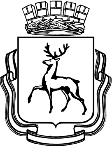 АДМИНИСТРАЦИЯ ГОРОДА НИЖНЕГО НОВГОРОДАП О С Т А Н О В Л Е Н И ЕВ соответствии со статьей 52 Устава города Нижнего Новгорода, администрация города Нижнего Новгорода постановляет:1. Внести в муниципальную программу «Молодежь Нижнего Новгорода» на 2023-2028 годы (далее - Программа), утвержденную постановлением администрации города Нижнего Новгорода от 29.12.2022 № 7215, следующие изменения:1.1. Строку «Объемы бюджетных ассигнований муниципальной программы за счет средств бюджета города Нижнего Новгорода» раздела 1 «Паспорт муниципальной Программы «Молодежь Нижнего Новгорода» на 2023 - 2028 годы» изложить в следующей редакции:«».1.2. Строку «Целевые индикаторы муниципальной Программы» раздела 1 «Паспорт муниципальной Программы «Молодежь Нижнего Новгорода» на 2023 - 2028 годы» изложить в следующей редакции:«».1.3. Изложить таблицу 1 «Сведения о целевых индикаторах Программы» подраздела 2.4 «Целевые индикаторы Программы» согласно приложению № 1 к настоящему постановлению.1.4. Изложить таблицу 2 «Методика расчета целевых индикаторов Программы» согласно приложению № 2 к настоящему постановлению. 1.5. Изложить таблицу 4 «Ресурсное обеспечение реализации Программы за счет средств бюджета города Нижнего Новгорода» подраздела 2.7 «Обоснование объема финансовых ресурсов» согласно приложению № 3 к настоящему постановлению.1.6. Изложить таблицу 5 «План реализации муниципальной программы «Молодежь Нижнего Новгорода» на 2023 год» согласно приложению № 4 к настоящему постановлению1.7. Утвердить  таблицу 6 «План реализации муниципальной программы «Молодежь Нижнего Новгорода» на 2024 год» согласно приложению № 5 к настоящему постановлению2. Управлению информационной политики администрации города Нижнего Новгорода обеспечить опубликование настоящего постановления в официальном печатном средстве массовой информации администрации города Нижнего Новгорода – газете «День города. Нижний Новгород». 3. Юридическому департаменту администрации города Нижнего Новгорода (Витушкина Т.А.) обеспечить размещение настоящего постановления на официальном сайте администрации города Нижнего Новгорода в информационно-телекоммуникационной сети «Интернет».4. Контроль за исполнением настоящего постановления возложить на заместителя главы администрации города Нижнего Новгорода Кондыреву И.А.Глава города                                                                                               Ю.В. ШалабаевА.В. Штоян467 11 13ПРИЛОЖЕНИЕ 1к постановлению администрациигорода от __________ № ________        2.4. Целевые индикаторы ПрограммыТаблица 1Сведение о целевых индикаторах ПрограммыПРИЛОЖЕНИЕ 2к постановлению администрациигорода от __________ № ________    Таблица 2Методика расчета целевых индикаторов ПрограммыПРИЛОЖЕНИЕ 3к постановлению администрациигорода от __________ № ________        2.7. Обоснование объема финансовых ресурсовТаблица 4Ресурсное обеспечение реализации Программы за счет средств бюджета города Нижнего НовгородаПРИЛОЖЕНИЕ 4к постановлению администрациигорода от __________ № ________4. План реализации муниципальной программыТаблица 5Планреализации муниципальной программы «Молодежь Нижнего Новгорода» на 2023 – 2028 годы на 2023 годПРИЛОЖЕНИЕ 5к постановлению администрациигорода от __________ № ________Таблица 6Планреализации муниципальной программы «Молодежь Нижнего Новгорода» на 2023 – 2028 годы на 2024 год┌┐О внесении изменений в постановление администрации города Нижнего Новгорода от 29.12.2022 № 7215О внесении изменений в постановление администрации города Нижнего Новгорода от 29.12.2022 № 7215Объемы бюджетных ассигнований Программы за счет средств бюджета города Нижнего Новгородаруб.руб.руб.руб.руб.руб.руб.руб.Объемы бюджетных ассигнований Программы за счет средств бюджета города Нижнего НовгородаОтветственный исполнитель (соисполнители)202320242025202620272028Всего за период реализации ПрограммыОбъемы бюджетных ассигнований Программы за счет средств бюджета города Нижнего НовгородаВсего, в том числе33 780 059,1044 073 400,0044 073 400,0044 073 400,0045 721 411,2047 435 342,86259 157 013,16        Объемы бюджетных ассигнований Программы за счет средств бюджета города Нижнего НовгородаДепартамент социальных коммуникаций и молодежной политики32 529 236,0043 948 400,0043 948 400,0043 948 400,0044 471 411,2046 185 342,86251 656 190,06Объемы бюджетных ассигнований Программы за счет средств бюджета города Нижнего НовгородаАдминистрации районов города Нижнего Новгорода 1 250 823,101 250 000,001 250 000,001 250 000,001 250 000,001 250 000,007 500 823,10Целевые индикаторы муниципальной Программы1. Доля молодежи, участвующей в проектах, мероприятиях Программы, от общего количества молодежи составит 46,5%.2. Охват молодежной аудитории в сообществе ВКонтакте «Молодой Нижний» составит 170 000 просмотров.3. Количество программ (проектов) по организации и проведению мероприятий с детьми и молодежью, реализуемых на территории города, получивших финансовую поддержку в виде грантов за период реализации программы, составит 600 проектов (ежегодно 100 проектов).4. Количество молодежных объединений и организаций, получивших поддержку, составит 120 молодежных объединений и организаций (ежегодно 20 молодежных объединений и организаций).5. Количество специалистов, принявших участие в подготовке и переподготовке в сфере государственной молодежной политике, составит 90 человек (ежегодно 15 человек)6. Доля молодежи, вовлеченной в мероприятия, направленные на инновационную деятельность и научно-техническое творчество, профориентацию и карьерные устремления, от общего количества молодежи составит 1,7%.7. Доля молодежи, вовлеченной в мероприятия, направленные на формирование традиционных семейных ценностей от общего количества молодежи составит 5%.8. Доля молодежи, вовлеченных в занятия творческой деятельностью от общего количества молодежи составит 23%.9. Доля молодежи, задействованной в мероприятиях, направленных на патриотическое воспитание молодежи от общего количества молодежи составит 36%10. Доля молодежи, принявшей участие в мероприятиях, направленных на вовлечение молодежи в здоровый образ жизни и занятия спортом, популяризации культуры безопасности в молодежной среде от общего количества молодежи составит 25,5%.11. Доля молодежи, вовлеченных в занятия волонтерской деятельностью от общего количества молодежи 10,5%12. Доля студенческой молодежи, получивших социальную поддержку от общего количества студенческой молодежи на дневном обучении в образовательных учреждениях, участвующих в программе, составит 0,5%.№ п/пНаименование цели Программы, подпрограммы, задачи, целевого индикатораЕдиница измеренияЗначение показателя целевого индикатораЗначение показателя целевого индикатораЗначение показателя целевого индикатораЗначение показателя целевого индикатораЗначение показателя целевого индикатораЗначение показателя целевого индикатора№ п/пНаименование цели Программы, подпрограммы, задачи, целевого индикатораЕдиница измерения2023202420252026202720281234567891.Цель. Создание условий для эффективной самореализации молодежи города Нижнего НовгородаЦель. Создание условий для эффективной самореализации молодежи города Нижнего НовгородаЦель. Создание условий для эффективной самореализации молодежи города Нижнего НовгородаЦель. Создание условий для эффективной самореализации молодежи города Нижнего НовгородаЦель. Создание условий для эффективной самореализации молодежи города Нижнего НовгородаЦель. Создание условий для эффективной самореализации молодежи города Нижнего НовгородаЦель. Создание условий для эффективной самореализации молодежи города Нижнего НовгородаЦель. Создание условий для эффективной самореализации молодежи города Нижнего НовгородаДоля молодежи, участвующей в проектах, мероприятиях Программы, от общего количества молодежи%4444,54545,54646,5Охват молодежной аудитории в сообществе ВКонтакте «Молодой Нижний»Кол-во просмотров120 000130 000140 000150 000160 000170 0001.1.Задача. Развитие возможностей для самореализации молодежи по основным направлениям молодежной политикиЗадача. Развитие возможностей для самореализации молодежи по основным направлениям молодежной политикиЗадача. Развитие возможностей для самореализации молодежи по основным направлениям молодежной политикиЗадача. Развитие возможностей для самореализации молодежи по основным направлениям молодежной политикиЗадача. Развитие возможностей для самореализации молодежи по основным направлениям молодежной политикиЗадача. Развитие возможностей для самореализации молодежи по основным направлениям молодежной политикиЗадача. Развитие возможностей для самореализации молодежи по основным направлениям молодежной политикиЗадача. Развитие возможностей для самореализации молодежи по основным направлениям молодежной политикиКоличество программ (проектов) по организации и проведению мероприятий с детьми и молодежью, реализуемых на территории города, получивших финансовую поддержку в виде грантовЕд.80100100100100100Количество молодежных объединений и организаций, получивших поддержкуЕд.202020202020Количество специалистов, принявших участие в подготовке и переподготовке в сфере государственной молодежной политикеЧел.151515151515Доля молодежи, вовлеченной в мероприятия, направленные на инновационную деятельность и научно-техническое творчество, профориентацию и карьерные устремления, от общего количества молодежи% 1,51,51,61,61,71,7Доля молодежи, вовлеченной в мероприятия, направленные на формирование традиционных семейных ценностей от общего количества молодежи% 2,533,544,55Доля молодежи, вовлеченных в занятия творческой деятельностью от общего количества молодежи% 13,61517192123Доля молодежи, принявшей участие в мероприятиях, направленных на вовлечение молодежи в здоровый образ жизни и занятия спортом, популяризации культуры безопасности в молодежной среде от общего количества молодежи% 2424,324,72525,225,51.2.Задача. Создание условий для воспитания гражданственности, патриотизма, преемственности традиций, уважения к отечественной истории, историческим, национальным и иным традициям народов Российской ФедерацииЗадача. Создание условий для воспитания гражданственности, патриотизма, преемственности традиций, уважения к отечественной истории, историческим, национальным и иным традициям народов Российской ФедерацииЗадача. Создание условий для воспитания гражданственности, патриотизма, преемственности традиций, уважения к отечественной истории, историческим, национальным и иным традициям народов Российской ФедерацииЗадача. Создание условий для воспитания гражданственности, патриотизма, преемственности традиций, уважения к отечественной истории, историческим, национальным и иным традициям народов Российской ФедерацииЗадача. Создание условий для воспитания гражданственности, патриотизма, преемственности традиций, уважения к отечественной истории, историческим, национальным и иным традициям народов Российской ФедерацииЗадача. Создание условий для воспитания гражданственности, патриотизма, преемственности традиций, уважения к отечественной истории, историческим, национальным и иным традициям народов Российской ФедерацииЗадача. Создание условий для воспитания гражданственности, патриотизма, преемственности традиций, уважения к отечественной истории, историческим, национальным и иным традициям народов Российской ФедерацииЗадача. Создание условий для воспитания гражданственности, патриотизма, преемственности традиций, уважения к отечественной истории, историческим, национальным и иным традициям народов Российской ФедерацииДоля молодежи, задействованной в мероприятиях, направленных на патриотическое воспитание молодежи от общего количества молодежи% 252830323436Доля молодежи, вовлеченных в занятия волонтерской деятельностью от общего количества молодежи% 88,599,51010,51.3Задача. Социальная поддержка студенчества городаЗадача. Социальная поддержка студенчества городаЗадача. Социальная поддержка студенчества городаЗадача. Социальная поддержка студенчества городаЗадача. Социальная поддержка студенчества городаЗадача. Социальная поддержка студенчества городаЗадача. Социальная поддержка студенчества городаЗадача. Социальная поддержка студенчества городаДоля студенческой молодежи, получивших социальную поддержку от общего количества студенческой молодежи, на дневном обучении в образовательных учреждениях, участвующих в программе% 0,50,50,50,50,50,5№п/пНаименование показателя целевого индикатораЕдиница измеренияНПА, определяющий методику расчета показателя целевого индикатораРасчет показателя целевого индикатораРасчет показателя целевого индикатораИсходные данные для расчета значений показателя целевого индикатораИсходные данные для расчета значений показателя целевого индикатораИсходные данные для расчета значений показателя целевого индикатора№п/пНаименование показателя целевого индикатораЕдиница измеренияНПА, определяющий методику расчета показателя целевого индикатораформула расчетабуквенное обозначение переменной в формуле расчетаисточник исходных данныхметод сбора исходных данныхпериодичность сбора и срок представления исходных данных1234567891Доля молодежи, участвующей в проектах, мероприятиях Программы, от общего количества молодежи% от общего количества молодежи-Дм = Км / Ко x 100%Км - количество молодых людей, вовлеченных в мероприятия в сфере молодежной политики;Ко - общее количество молодежи города Нижнего НовгородаДепартамент социальных коммуникаций и молодежной политикиНепосредственныйучет участниковДо 1 февраля года, следующего за отчетным2Охват молодежной аудитории в сообществе ВКонтакте «Молодой Нижний»Количество просмотров---Департамент социальных коммуникаций и молодежной политикиНепосредственный учет участниковДо 1 февраля года, следующего за отчетным3Количество программ (проектов) по организации и проведению мероприятий с детьми и молодежью, реализуемых на территории города, получивших финансовую поддержку в виде грантовЕд.---Департамент социальных коммуникаций и молодежной политикиВедомственная статистикаДо 1 февраля года, следующего за отчетным4Количество молодежных объединений и организаций, получивших поддержкуЕд.---Департамент социальных коммуникаций и молодежной политикиВедомственная статистикаДо 1 февраля года, следующего за отчетным5Количество специалистов, принявших участие в подготовке и переподготовке в сфере государственной молодежной политикеЧел.---Департамент социальных коммуникаций и молодежной политикиНепосредственный учет участниковДо 1 февраля года, следующего за отчетным6Доля молодежи, вовлеченной в мероприятия, направленные на инновационную деятельность и научно-техническое творчество, профориентацию и карьерные устремления, от общего количества молодежи% от общего количества молодежи-Дм = Кмнауч / Ко x 100%Кмнауч  – количество молодежи, вовлеченной в мероприятия, направленные на инновационную деятельность и научно-техническое творчество, профориентацию и карьерные устремленияКо - общее количество молодежи города Нижнего НовгородаДепартамент социальных коммуникаций и молодежной политикиНепосредственный учет участниковДо 1 февраля года, следующего за отчетным7Доля молодежи, вовлеченной в мероприятия, направленные на формирование традиционных семейных ценностей% от общего количества молодежи-Дм = Кмсем / Ко x 100%Кмсем – количество молодежи, вовлеченной в мероприятия, направленные на формирование традиционных семейных ценностейКо - общее количество молодежи города Нижнего НовгородаДепартамент социальных коммуникаций и молодежной политикиНепосредственный учет участниковДо 1 февраля года, следующего за отчетным8Доля молодежи, вовлеченных в занятия творческой деятельностью% от общего количества молодежи-Дм = Кмтв / Ко x 100%Кмтв – количество молодежи, вовлеченной в занятия творческой деятельностьюКо - общее количество молодежи города Нижнего НовгородаДепартамент социальных коммуникаций и молодежной политикиНепосредственный учет участниковДо 1 февраля года, следующего за отчетным9Доля молодежи, задействованной в мероприятиях, направленных  на патриотическое воспитание молодежи;% от общего количества молодежи-Дм = Кмпатр / Ко x 100%Кмпатр – количество молодежи, задействованной в мероприятиях, направленных  на патриотическое воспитание молодежи;Ко - общее количество молодежи города Нижнего НовгородаДепартамент социальных коммуникаций и молодежной политикиНепосредственный учет участниковДо 1 февраля года, следующего за отчетным10Доля молодежи, принявшей участие в мероприятиях, направленных на вовлечение молодежи в здоровый образ жизни и занятия спортом, популяризации культуры безопасности в молодежной среде;% от общего количества молодежи-Дм = Кмзож / Ко x 100%Кмзож – количество молодежи, принявшей участие в мероприятиях, направленных на вовлечение молодежи в здоровый образ жизни и занятия спортом, популяризации культуры безопасности в молодежной среде;Ко - общее количество молодежи города Нижнего НовгородаДепартамент социальных коммуникаций и молодежной политикиНепосредственный учет участниковДо 1 февраля года, следующего за отчетным11Доля молодежи, вовлеченных в занятия волонтерской деятельностью от общего количества молодежи% от общего количества молодежи-Дм = Кмвол / Ко x 100%Кмвол – количество молодежи, вовлеченной в занятия волонтерской деятельностьюКо - общее количество молодежи города Нижнего НовгородаДепартамент социальных коммуникаций и молодежной политикиНепосредственный учет участниковДо 1 февраля года, следующего за отчетным12Доля студенческой молодежи, получивших социальную поддержку % от общего количества молодежи-Дм = Кмсоц / Костуд x 100%Кмсоц – количество студенческой молодежи, получивших социальную поддержку (стипендии)Костуд - общее количество студенческой молодежи города Нижнего НовгородаДепартамент социальных коммуникаций и молодежной политикиНепосредственный учет участниковДо 1 февраля года, следующего за отчетным№ п/пКод основного мероприятия целевой статьи расходовНаименование Программы, подпрограммы, основного мероприятияОтветственный исполнитель, соисполнительРасходы, руб.Расходы, руб.Расходы, руб.Расходы, руб.Расходы, руб.Расходы, руб.№ п/пКод основного мероприятия целевой статьи расходовНаименование Программы, подпрограммы, основного мероприятияОтветственный исполнитель, соисполнитель2023 год2024 год2025 год2026 год2027 год2028 год12345678910Программа «Молодежь Нижнего Новгорода» Программа «Молодежь Нижнего Новгорода» Программа «Молодежь Нижнего Новгорода» Всего, в том числе:33 780 059,1044 073 400,0044 073 400,0044 073 400,0045 721 411,2047 435 342,86Программа «Молодежь Нижнего Новгорода» Программа «Молодежь Нижнего Новгорода» Программа «Молодежь Нижнего Новгорода» Департамент социальных коммуникаций и молодежной политики32 529 236,0042 823 400,0042 823 400,0042 823 400,0044 471 411,2046 185 342,86Программа «Молодежь Нижнего Новгорода» Программа «Молодежь Нижнего Новгорода» Программа «Молодежь Нижнего Новгорода» администрации районов города Нижнего Новгорода 1 250 823,101 250 000,001 250 000,001 250 000,001 250 000,001 250 000,00105.П.01Реализация комплекса мер по поддержке молодежных организаций и солидарностейВсего, в том числе:20 223 619,6024 573 400,0024 573 400,0024 573 400,0025 721 411,2027 435 342,86105.П.01Реализация комплекса мер по поддержке молодежных организаций и солидарностейДепартамент социальных коммуникаций и молодежной политики18 972 796,5023 323 400,0023 323 400,0023 323 400,0024 471 411,2026 185 342,86105.П.01Реализация комплекса мер по поддержке молодежных организаций и солидарностейадминистрации районов города 1 250 823,101 250 000,001 250 000,001 250 000,001 250 000,001 250 000,00205.П.02Организация и проведение мероприятий, направленных на формирование у молодежи духовно-нравственных, патриотических и семейных ценностей, устойчивых потребностей в творческой самореализации, установки на здоровый образ жизниВсего, в том числе:4 176 439,509 500 000,009 500 000,009 500 000,0010 000 000,0010 000 000,00205.П.02Организация и проведение мероприятий, направленных на формирование у молодежи духовно-нравственных, патриотических и семейных ценностей, устойчивых потребностей в творческой самореализации, установки на здоровый образ жизниДепартамент социальных коммуникаций и молодежной политики4 176 439,509 500 000,009 500 000,009 500 000,0010 000 000,0010 000 000,00205.П.02Организация и проведение мероприятий, направленных на формирование у молодежи духовно-нравственных, патриотических и семейных ценностей, устойчивых потребностей в творческой самореализации, установки на здоровый образ жизниадминистрации районов города 0,000,000,000,000,000,00305.П.03Реализация мер по поощрению студенческой молодежи за достижения в учебе и поддержке социально-незащищенных категорий студентовВсего, в том числе:9 380 000,0010 000 000,0010 000 000,0010 000 000,0010 000 000,0010 000 000,00305.П.03Реализация мер по поощрению студенческой молодежи за достижения в учебе и поддержке социально-незащищенных категорий студентовДепартамент социальных коммуникаций и молодежной политики9 380 000,0010 000 000,0010 000 000,0010 000 000,0010 000 000,0010 000 000,00№ п/пКод основного мероприятия целевой статьи расходовКод основного мероприятия целевой статьи расходовНаименование подпрограммы, задачи, основного мероприятия, мероприятияОтветственный за выполнение мероприятия (управление, отдел)СрокСрокСрокСрокПоказатели непосредственного результата реализации мероприятия (далее - ПНР)Показатели непосредственного результата реализации мероприятия (далее - ПНР)Показатели непосредственного результата реализации мероприятия (далее - ПНР)Показатели непосредственного результата реализации мероприятия (далее - ПНР)Показатели непосредственного результата реализации мероприятия (далее - ПНР)Показатели непосредственного результата реализации мероприятия (далее - ПНР)Объемы финансового обеспечения, руб.Объемы финансового обеспечения, руб.Объемы финансового обеспечения, руб.Объемы финансового обеспечения, руб.№ п/пКод основного мероприятия целевой статьи расходовКод основного мероприятия целевой статьи расходовНаименование подпрограммы, задачи, основного мероприятия, мероприятияОтветственный за выполнение мероприятия (управление, отдел)начала реализацииначала реализацииокончания реализацииокончания реализацииПоказатели непосредственного результата реализации мероприятия (далее - ПНР)Показатели непосредственного результата реализации мероприятия (далее - ПНР)Показатели непосредственного результата реализации мероприятия (далее - ПНР)Показатели непосредственного результата реализации мероприятия (далее - ПНР)Показатели непосредственного результата реализации мероприятия (далее - ПНР)Показатели непосредственного результата реализации мероприятия (далее - ПНР)Объемы финансового обеспечения, руб.Объемы финансового обеспечения, руб.Объемы финансового обеспечения, руб.Объемы финансового обеспечения, руб.№ п/пКод основного мероприятия целевой статьи расходовКод основного мероприятия целевой статьи расходовНаименование подпрограммы, задачи, основного мероприятия, мероприятияОтветственный за выполнение мероприятия (управление, отдел)начала реализацииначала реализацииокончания реализацииокончания реализацииНаименование ПНРЕд. изм.Ед. изм.Ед. изм.ЗначениеЗначениеСобственные городские средстваСредства областного бюджетаСредства федерального бюджетаПрочие источники12234556678889910111213Всего по муниципальной программеВсего по муниципальной программеВсего по муниципальной программеВсего по муниципальной программеВсего по муниципальной программеВсего по муниципальной программеВсего по муниципальной программеВсего по муниципальной программеВсего по муниципальной программеВсего по муниципальной программеВсего по муниципальной программеВсего по муниципальной программеВсего по муниципальной программеВсего по муниципальной программеВсего по муниципальной программе33 780 059,100,000,000,00Задача. Развитие возможностей для самореализации молодежи по основным направлениям молодежной политикиЗадача. Развитие возможностей для самореализации молодежи по основным направлениям молодежной политикиЗадача. Развитие возможностей для самореализации молодежи по основным направлениям молодежной политикиЗадача. Развитие возможностей для самореализации молодежи по основным направлениям молодежной политикиЗадача. Развитие возможностей для самореализации молодежи по основным направлениям молодежной политикиЗадача. Развитие возможностей для самореализации молодежи по основным направлениям молодежной политикиЗадача. Развитие возможностей для самореализации молодежи по основным направлениям молодежной политикиЗадача. Развитие возможностей для самореализации молодежи по основным направлениям молодежной политикиЗадача. Развитие возможностей для самореализации молодежи по основным направлениям молодежной политикиЗадача. Развитие возможностей для самореализации молодежи по основным направлениям молодежной политикиЗадача. Развитие возможностей для самореализации молодежи по основным направлениям молодежной политикиЗадача. Развитие возможностей для самореализации молодежи по основным направлениям молодежной политикиЗадача. Развитие возможностей для самореализации молодежи по основным направлениям молодежной политикиЗадача. Развитие возможностей для самореализации молодежи по основным направлениям молодежной политикиЗадача. Развитие возможностей для самореализации молодежи по основным направлениям молодежной политики20 223 619,600,000,000,001.05.П.0105.П.01Основное мероприятие. Реализация комплекса мер по поддержке молодежных организаций и солидарностейОсновное мероприятие. Реализация комплекса мер по поддержке молодежных организаций и солидарностейОсновное мероприятие. Реализация комплекса мер по поддержке молодежных организаций и солидарностейОсновное мероприятие. Реализация комплекса мер по поддержке молодежных организаций и солидарностейОсновное мероприятие. Реализация комплекса мер по поддержке молодежных организаций и солидарностейОсновное мероприятие. Реализация комплекса мер по поддержке молодежных организаций и солидарностейОсновное мероприятие. Реализация комплекса мер по поддержке молодежных организаций и солидарностейОсновное мероприятие. Реализация комплекса мер по поддержке молодежных организаций и солидарностейОсновное мероприятие. Реализация комплекса мер по поддержке молодежных организаций и солидарностейОсновное мероприятие. Реализация комплекса мер по поддержке молодежных организаций и солидарностейОсновное мероприятие. Реализация комплекса мер по поддержке молодежных организаций и солидарностейОсновное мероприятие. Реализация комплекса мер по поддержке молодежных организаций и солидарностей20 223 619,600,000,000,001.1.Формирование информационно-аналитического материала по реализации государственной молодежной политики на территории города Нижнего Новгорода для представления в министерство образования Нижегородской областиФормирование информационно-аналитического материала по реализации государственной молодежной политики на территории города Нижнего Новгорода для представления в министерство образования Нижегородской областиФормирование информационно-аналитического материала по реализации государственной молодежной политики на территории города Нижнего Новгорода для представления в министерство образования Нижегородской областиДепартамент социальных коммуникаций и молодежной политики01.01.2301.01.2331.03.2331.03.23Количество подготовленных отчетовед.ед.ед.11----1.2.Организация и проведение  Городского конкурса молодежных проектов "Молодой Нижний"Организация и проведение  Городского конкурса молодежных проектов "Молодой Нижний"Организация и проведение  Городского конкурса молодежных проектов "Молодой Нижний"Департамент социальных коммуникаций и молодежной политики01.03.2301.03.2331.12.2331.12.23Кол-во заявокВыплата грантов победителям конкурсаЕд.ед.Ед.ед.Ед.ед.35010035010014 250 000,000,000,000,001.3.Развитие молодежного самоуправления. Организация деятельности молодежных объединений и организаций города Нижнего НовгородаРазвитие молодежного самоуправления. Организация деятельности молодежных объединений и организаций города Нижнего НовгородаРазвитие молодежного самоуправления. Организация деятельности молодежных объединений и организаций города Нижнего НовгородаДепартамент социальных коммуникаций и молодежной политики01.01.2301.01.2331.12.2331.12.23Количество молодежных общественных объединенийед.чел.ед.чел.ед.чел.201 000201 0001 092 644,750,000,000,001.4.Содействие в подготовке и переподготовке специалистов в сфере государственной молодежной политикиСодействие в подготовке и переподготовке специалистов в сфере государственной молодежной политикиСодействие в подготовке и переподготовке специалистов в сфере государственной молодежной политикиДепартамент социальных коммуникаций и молодежной политики01.04.2301.04.2331.12.2331.12.23Количество специалистовКоличество стажеровчел.чел.чел.чел.чел.чел.15100151000,000,000,000,001.5.Вовлечение молодежи в работу средств массовой информации Вовлечение молодежи в работу средств массовой информации Вовлечение молодежи в работу средств массовой информации Департамент социальных коммуникаций и молодежной политики01.01.2301.01.2331.12.2331.12.23Количество молодежичел.кол-во просмотровчел.кол-во просмотровчел.кол-во просмотров3 6001 500 000 3 6001 500 000 106 310,000,000,000,001.6.Вовлечение молодежи в занятие творческой деятельностьюВовлечение молодежи в занятие творческой деятельностьюВовлечение молодежи в занятие творческой деятельностьюДепартамент социальных коммуникаций и молодежной политики01.01.2301.01.2331.12.2331.12.23Количество молодежиучастниковзрителейучастниковзрителейучастниковзрителей4 00016 0004 00016 0002 277 041,750,000,000,001.7.Вовлечение молодежи в инновационную деятельность и научно-техническое творчество, содействие профориентации и карьерным устремлениямВовлечение молодежи в инновационную деятельность и научно-техническое творчество, содействие профориентации и карьерным устремлениямВовлечение молодежи в инновационную деятельность и научно-техническое творчество, содействие профориентации и карьерным устремлениямДепартамент социальных коммуникаций и молодежной политики01.01.2301.01.2331.12.2331.12.23Количество молодежичел.чел.чел.2 5002 500233 200,000,000,000,001.8.Формирование у молодежи традиционных семейных ценностейФормирование у молодежи традиционных семейных ценностейФормирование у молодежи традиционных семейных ценностейДепартамент социальных коммуникаций и молодежной политики01.03.2301.03.2330.11.2330.11.23Количество молодежичел.чел.чел.3 0003 0000,000,000,000,001.9.Организация, проведение и участие в  мероприятиях, семинарах, тренингах, форумах для молодежиОрганизация, проведение и участие в  мероприятиях, семинарах, тренингах, форумах для молодежиОрганизация, проведение и участие в  мероприятиях, семинарах, тренингах, форумах для молодежиДепартамент социальных коммуникаций и молодежной политики01.01.2301.01.2331.12.2331.12.23Количество молодежичел.чел.чел.2 6002 600282 500,000,000,000,001.10.Вовлечение молодежи в здоровый образ жизни и занятия спортом, популяризация культуры безопасности в молодежной средеВовлечение молодежи в здоровый образ жизни и занятия спортом, популяризация культуры безопасности в молодежной средеВовлечение молодежи в здоровый образ жизни и занятия спортом, популяризация культуры безопасности в молодежной средеДепартамент социальных коммуникаций и молодежной политики01.01.2301.01.2331.12.2331.12.23Количество молодежичел.чел.чел.12 50012 500731 100,000,000,000,001.11.Организация и проведение массовых мероприятий в соответствии с утвержденными планами реализации молодежной политики на территории районов городаОрганизация и проведение массовых мероприятий в соответствии с утвержденными планами реализации молодежной политики на территории районов городаОрганизация и проведение массовых мероприятий в соответствии с утвержденными планами реализации молодежной политики на территории районов городаОрганы по делам молодежи администраций районов города Нижнего Новгорода (Департамент социальных коммуникаций и молодежной политики)  всего, в том числе:  01.01.23 01.01.23 31.12.23 31.12.23 Количество человек, поучаствовавших в массовых мероприятияхЧел.Чел.Чел.59 00059 0001 250 823,100,000,000,001.11.Организация и проведение массовых мероприятий в соответствии с утвержденными планами реализации молодежной политики на территории районов городаОрганизация и проведение массовых мероприятий в соответствии с утвержденными планами реализации молодежной политики на территории районов городаОрганизация и проведение массовых мероприятий в соответствии с утвержденными планами реализации молодежной политики на территории районов городаАдминистрация Автозаводского района города Нижнего Новгорода (отдел молодежной политики, культуры и организации досуга населения) 01.01.23 01.01.23 31.12.23 31.12.23 Количество человек, поучаствовавших в массовых мероприятияхед.ед.ед.10 00010 000216 390,0000,000,000,001.11.Организация и проведение массовых мероприятий в соответствии с утвержденными планами реализации молодежной политики на территории районов городаОрганизация и проведение массовых мероприятий в соответствии с утвержденными планами реализации молодежной политики на территории районов городаОрганизация и проведение массовых мероприятий в соответствии с утвержденными планами реализации молодежной политики на территории районов городаАдминистрация Канавинского района города Нижнего Новгорода (сектор по культуре, спорту и молодежной политике) 01.01.23 01.01.23 31.12.23 31.12.23 Количество человек, поучаствовавших в массовых мероприятияхед.ед.ед.7 0007 00094 983,100,000,000,001.11.Организация и проведение массовых мероприятий в соответствии с утвержденными планами реализации молодежной политики на территории районов городаОрганизация и проведение массовых мероприятий в соответствии с утвержденными планами реализации молодежной политики на территории районов городаОрганизация и проведение массовых мероприятий в соответствии с утвержденными планами реализации молодежной политики на территории районов городаАдминистрация Ленинского района города Нижнего Новгорода (отдел культуры, спорта и молодежной политики) 01.01.23 01.01.23 31.12.23 31.12.23 Количество человек, поучаствовавших в массовых мероприятияхед.ед.ед.7 0007 000168 890,000,000,000,001.11.Организация и проведение массовых мероприятий в соответствии с утвержденными планами реализации молодежной политики на территории районов городаОрганизация и проведение массовых мероприятий в соответствии с утвержденными планами реализации молодежной политики на территории районов городаОрганизация и проведение массовых мероприятий в соответствии с утвержденными планами реализации молодежной политики на территории районов городаАдминистрация Московского района города Нижнего Новгорода (отдел культуры, спорта и молодежной политики) 01.01.23 01.01.23 31.12.23 31.12.23 Количество человек, поучаствовавших в массовых мероприятияхед.ед.ед.7 0007 000168 890,000,000,000,001.11.Организация и проведение массовых мероприятий в соответствии с утвержденными планами реализации молодежной политики на территории районов городаОрганизация и проведение массовых мероприятий в соответствии с утвержденными планами реализации молодежной политики на территории районов городаОрганизация и проведение массовых мероприятий в соответствии с утвержденными планами реализации молодежной политики на территории районов городаАдминистрация Нижегородского района города Нижнего Новгорода (отдел дополнительного образования и социального развития) 01.01.23 01.01.23 31.12.23 31.12.23 Количество человек, поучаствовавших в массовых мероприятияхед.ед.ед.7 0007 000168 890,000,000,000,001.11.Организация и проведение массовых мероприятий в соответствии с утвержденными планами реализации молодежной политики на территории районов городаОрганизация и проведение массовых мероприятий в соответствии с утвержденными планами реализации молодежной политики на территории районов городаОрганизация и проведение массовых мероприятий в соответствии с утвержденными планами реализации молодежной политики на территории районов городаАдминистрация Приокского района города Нижнего Новгорода (отдел культуры, спорта и молодежной политики) 01.01.23 01.01.23 31.12.23 31.12.23 Количество человек, поучаствовавших в массовых мероприятияхед.ед.ед.7 0007 000168 890,000,000,000,001.11.Организация и проведение массовых мероприятий в соответствии с утвержденными планами реализации молодежной политики на территории районов городаОрганизация и проведение массовых мероприятий в соответствии с утвержденными планами реализации молодежной политики на территории районов городаОрганизация и проведение массовых мероприятий в соответствии с утвержденными планами реализации молодежной политики на территории районов городаАдминистрация Советского района города Нижнего Новгорода (отдел культуры, спорта, молодежной политики) 01.01.23 01.01.23 31.12.23 31.12.23 Количество человек, поучаствовавших в массовых мероприятияхед.ед.ед.7 0007 00095 000,000,000,000,001.11.Организация и проведение массовых мероприятий в соответствии с утвержденными планами реализации молодежной политики на территории районов городаОрганизация и проведение массовых мероприятий в соответствии с утвержденными планами реализации молодежной политики на территории районов городаОрганизация и проведение массовых мероприятий в соответствии с утвержденными планами реализации молодежной политики на территории районов городаАдминистрация Сормовского района города Нижнего Новгорода (отдел культуры, спорта и молодежной политики) 01.01.23 01.01.23 31.12.23 31.12.23 Количество человек, поучаствовавших в массовых мероприятияхед.ед.ед.7 0007 000168 890,000,000,000,00Задача. Создание условий для воспитания гражданственности, патриотизма, преемственности традиций, уважения к отечественной истории, историческим, национальным и иным традициям народов Российской ФедерацииЗадача. Создание условий для воспитания гражданственности, патриотизма, преемственности традиций, уважения к отечественной истории, историческим, национальным и иным традициям народов Российской ФедерацииЗадача. Создание условий для воспитания гражданственности, патриотизма, преемственности традиций, уважения к отечественной истории, историческим, национальным и иным традициям народов Российской ФедерацииЗадача. Создание условий для воспитания гражданственности, патриотизма, преемственности традиций, уважения к отечественной истории, историческим, национальным и иным традициям народов Российской ФедерацииЗадача. Создание условий для воспитания гражданственности, патриотизма, преемственности традиций, уважения к отечественной истории, историческим, национальным и иным традициям народов Российской ФедерацииЗадача. Создание условий для воспитания гражданственности, патриотизма, преемственности традиций, уважения к отечественной истории, историческим, национальным и иным традициям народов Российской ФедерацииЗадача. Создание условий для воспитания гражданственности, патриотизма, преемственности традиций, уважения к отечественной истории, историческим, национальным и иным традициям народов Российской ФедерацииЗадача. Создание условий для воспитания гражданственности, патриотизма, преемственности традиций, уважения к отечественной истории, историческим, национальным и иным традициям народов Российской ФедерацииЗадача. Создание условий для воспитания гражданственности, патриотизма, преемственности традиций, уважения к отечественной истории, историческим, национальным и иным традициям народов Российской ФедерацииЗадача. Создание условий для воспитания гражданственности, патриотизма, преемственности традиций, уважения к отечественной истории, историческим, национальным и иным традициям народов Российской ФедерацииЗадача. Создание условий для воспитания гражданственности, патриотизма, преемственности традиций, уважения к отечественной истории, историческим, национальным и иным традициям народов Российской ФедерацииЗадача. Создание условий для воспитания гражданственности, патриотизма, преемственности традиций, уважения к отечественной истории, историческим, национальным и иным традициям народов Российской ФедерацииЗадача. Создание условий для воспитания гражданственности, патриотизма, преемственности традиций, уважения к отечественной истории, историческим, национальным и иным традициям народов Российской ФедерацииЗадача. Создание условий для воспитания гражданственности, патриотизма, преемственности традиций, уважения к отечественной истории, историческим, национальным и иным традициям народов Российской ФедерацииЗадача. Создание условий для воспитания гражданственности, патриотизма, преемственности традиций, уважения к отечественной истории, историческим, национальным и иным традициям народов Российской Федерации4 176 439,500,000,000,002.2.05.П.02Основное мероприятие. Организация и проведение мероприятий, направленных на формирование у молодежи духовно-нравственных, патриотических и семейных ценностей, устойчивых потребностей в творческой самореализации, установки на здоровый образ жизниОсновное мероприятие. Организация и проведение мероприятий, направленных на формирование у молодежи духовно-нравственных, патриотических и семейных ценностей, устойчивых потребностей в творческой самореализации, установки на здоровый образ жизниОсновное мероприятие. Организация и проведение мероприятий, направленных на формирование у молодежи духовно-нравственных, патриотических и семейных ценностей, устойчивых потребностей в творческой самореализации, установки на здоровый образ жизниОсновное мероприятие. Организация и проведение мероприятий, направленных на формирование у молодежи духовно-нравственных, патриотических и семейных ценностей, устойчивых потребностей в творческой самореализации, установки на здоровый образ жизниОсновное мероприятие. Организация и проведение мероприятий, направленных на формирование у молодежи духовно-нравственных, патриотических и семейных ценностей, устойчивых потребностей в творческой самореализации, установки на здоровый образ жизниОсновное мероприятие. Организация и проведение мероприятий, направленных на формирование у молодежи духовно-нравственных, патриотических и семейных ценностей, устойчивых потребностей в творческой самореализации, установки на здоровый образ жизниОсновное мероприятие. Организация и проведение мероприятий, направленных на формирование у молодежи духовно-нравственных, патриотических и семейных ценностей, устойчивых потребностей в творческой самореализации, установки на здоровый образ жизниОсновное мероприятие. Организация и проведение мероприятий, направленных на формирование у молодежи духовно-нравственных, патриотических и семейных ценностей, устойчивых потребностей в творческой самореализации, установки на здоровый образ жизниОсновное мероприятие. Организация и проведение мероприятий, направленных на формирование у молодежи духовно-нравственных, патриотических и семейных ценностей, устойчивых потребностей в творческой самореализации, установки на здоровый образ жизниОсновное мероприятие. Организация и проведение мероприятий, направленных на формирование у молодежи духовно-нравственных, патриотических и семейных ценностей, устойчивых потребностей в творческой самореализации, установки на здоровый образ жизниОсновное мероприятие. Организация и проведение мероприятий, направленных на формирование у молодежи духовно-нравственных, патриотических и семейных ценностей, устойчивых потребностей в творческой самореализации, установки на здоровый образ жизниОсновное мероприятие. Организация и проведение мероприятий, направленных на формирование у молодежи духовно-нравственных, патриотических и семейных ценностей, устойчивых потребностей в творческой самореализации, установки на здоровый образ жизни4 176 439,500,000,000,002.1.2.1.Организация и проведение городских мероприятий в рамках празднования Всероссийского Дня молодежиОрганизация и проведение городских мероприятий в рамках празднования Всероссийского Дня молодежиДепартамент социальных коммуникаций и молодежной политикиДепартамент социальных коммуникаций и молодежной политики01.06.2301.06.2331.08.23Количество участников Количество участников чел.чел.чел.8 000545 000,000,000,000,002.2.2.2.Патриотическое воспитание молодежи Патриотическое воспитание молодежи Департамент социальных коммуникаций и молодежной политикиДепартамент социальных коммуникаций и молодежной политики01.01.2301.01.2331.12.23Количество участниковКоличество участниковчел.чел.чел.11 0002 586 209,500,000,000,002.3.2.3.Вовлечение молодежи в волонтерскую деятельностьВовлечение молодежи в волонтерскую деятельностьДепартамент социальных коммуникаций и молодежной политикиДепартамент социальных коммуникаций и молодежной политики01.01.2301.01.2331.12.23Количество участников Количество участников чел.чел.чел.4 500868 500,000,000,000,002.4.2.4.Формирование российской идентичности, единства российской нации, содействие межкультурному и межконфессиональному диалогу. Развитие международного и межрегионального молодежного сотрудничества.Формирование российской идентичности, единства российской нации, содействие межкультурному и межконфессиональному диалогу. Развитие международного и межрегионального молодежного сотрудничества.Департамент социальных коммуникаций и молодежной политикиДепартамент социальных коммуникаций и молодежной политики01.01.2301.01.2331.12.23Количество участниковКоличество участниковчел.чел.чел.2 500176 730,000,000,000,00Задача. Социальная поддержка студенчества города. Задача. Социальная поддержка студенчества города. Задача. Социальная поддержка студенчества города. Задача. Социальная поддержка студенчества города. Задача. Социальная поддержка студенчества города. Задача. Социальная поддержка студенчества города. Задача. Социальная поддержка студенчества города. Задача. Социальная поддержка студенчества города. Задача. Социальная поддержка студенчества города. Задача. Социальная поддержка студенчества города. Задача. Социальная поддержка студенчества города. Задача. Социальная поддержка студенчества города. Задача. Социальная поддержка студенчества города. Задача. Социальная поддержка студенчества города. Задача. Социальная поддержка студенчества города. 9 380 000,000,000,000,003.3.05.П.03Основное мероприятие. Реализация мер по поощрению студенческой молодежи за достижения в учебе, поддержке социально незащищенных категорий студентовОсновное мероприятие. Реализация мер по поощрению студенческой молодежи за достижения в учебе, поддержке социально незащищенных категорий студентовОсновное мероприятие. Реализация мер по поощрению студенческой молодежи за достижения в учебе, поддержке социально незащищенных категорий студентовОсновное мероприятие. Реализация мер по поощрению студенческой молодежи за достижения в учебе, поддержке социально незащищенных категорий студентовОсновное мероприятие. Реализация мер по поощрению студенческой молодежи за достижения в учебе, поддержке социально незащищенных категорий студентовОсновное мероприятие. Реализация мер по поощрению студенческой молодежи за достижения в учебе, поддержке социально незащищенных категорий студентовОсновное мероприятие. Реализация мер по поощрению студенческой молодежи за достижения в учебе, поддержке социально незащищенных категорий студентовОсновное мероприятие. Реализация мер по поощрению студенческой молодежи за достижения в учебе, поддержке социально незащищенных категорий студентовОсновное мероприятие. Реализация мер по поощрению студенческой молодежи за достижения в учебе, поддержке социально незащищенных категорий студентовОсновное мероприятие. Реализация мер по поощрению студенческой молодежи за достижения в учебе, поддержке социально незащищенных категорий студентовОсновное мероприятие. Реализация мер по поощрению студенческой молодежи за достижения в учебе, поддержке социально незащищенных категорий студентовОсновное мероприятие. Реализация мер по поощрению студенческой молодежи за достижения в учебе, поддержке социально незащищенных категорий студентов9 380 000,000,000,000,003.1.3.1.Городские стипендии администрации города Нижнего НовгородаГородские стипендии администрации города Нижнего НовгородаДепартамент социальных коммуникаций и молодежной политикиДепартамент социальных коммуникаций и молодежной политики01.01.2301.01.2331.12.23Количествовыплаченных стипендийКоличествовыплаченных стипендийКоличествовыплаченных стипендийед.ед.2009 380 000,000,000,000,00№ п/пКод основного мероприятия целевой статьи расходовКод основного мероприятия целевой статьи расходовНаименование подпрограммы, задачи, основного мероприятия, мероприятияОтветственный за выполнение мероприятия (управление, отдел)СрокСрокСрокСрокПоказатели непосредственного результата реализации мероприятия (далее - ПНР)Показатели непосредственного результата реализации мероприятия (далее - ПНР)Показатели непосредственного результата реализации мероприятия (далее - ПНР)Показатели непосредственного результата реализации мероприятия (далее - ПНР)Показатели непосредственного результата реализации мероприятия (далее - ПНР)Показатели непосредственного результата реализации мероприятия (далее - ПНР)Объемы финансового обеспечения, руб.Объемы финансового обеспечения, руб.Объемы финансового обеспечения, руб.Объемы финансового обеспечения, руб.№ п/пКод основного мероприятия целевой статьи расходовКод основного мероприятия целевой статьи расходовНаименование подпрограммы, задачи, основного мероприятия, мероприятияОтветственный за выполнение мероприятия (управление, отдел)начала реализацииначала реализацииокончания реализацииокончания реализацииПоказатели непосредственного результата реализации мероприятия (далее - ПНР)Показатели непосредственного результата реализации мероприятия (далее - ПНР)Показатели непосредственного результата реализации мероприятия (далее - ПНР)Показатели непосредственного результата реализации мероприятия (далее - ПНР)Показатели непосредственного результата реализации мероприятия (далее - ПНР)Показатели непосредственного результата реализации мероприятия (далее - ПНР)Объемы финансового обеспечения, руб.Объемы финансового обеспечения, руб.Объемы финансового обеспечения, руб.Объемы финансового обеспечения, руб.№ п/пКод основного мероприятия целевой статьи расходовКод основного мероприятия целевой статьи расходовНаименование подпрограммы, задачи, основного мероприятия, мероприятияОтветственный за выполнение мероприятия (управление, отдел)начала реализацииначала реализацииокончания реализацииокончания реализацииНаименование ПНРЕд. изм.Ед. изм.Ед. изм.ЗначениеЗначениеСобственные городские средстваСредства областного бюджетаСредства федерального бюджетаПрочие источники12234556678889910111213Всего по муниципальной программеВсего по муниципальной программеВсего по муниципальной программеВсего по муниципальной программеВсего по муниципальной программеВсего по муниципальной программеВсего по муниципальной программеВсего по муниципальной программеВсего по муниципальной программеВсего по муниципальной программеВсего по муниципальной программеВсего по муниципальной программеВсего по муниципальной программеВсего по муниципальной программеВсего по муниципальной программе44 073 400,000,000,000,00Задача. Развитие возможностей для самореализации молодежи по основным направлениям молодежной политикиЗадача. Развитие возможностей для самореализации молодежи по основным направлениям молодежной политикиЗадача. Развитие возможностей для самореализации молодежи по основным направлениям молодежной политикиЗадача. Развитие возможностей для самореализации молодежи по основным направлениям молодежной политикиЗадача. Развитие возможностей для самореализации молодежи по основным направлениям молодежной политикиЗадача. Развитие возможностей для самореализации молодежи по основным направлениям молодежной политикиЗадача. Развитие возможностей для самореализации молодежи по основным направлениям молодежной политикиЗадача. Развитие возможностей для самореализации молодежи по основным направлениям молодежной политикиЗадача. Развитие возможностей для самореализации молодежи по основным направлениям молодежной политикиЗадача. Развитие возможностей для самореализации молодежи по основным направлениям молодежной политикиЗадача. Развитие возможностей для самореализации молодежи по основным направлениям молодежной политикиЗадача. Развитие возможностей для самореализации молодежи по основным направлениям молодежной политикиЗадача. Развитие возможностей для самореализации молодежи по основным направлениям молодежной политикиЗадача. Развитие возможностей для самореализации молодежи по основным направлениям молодежной политикиЗадача. Развитие возможностей для самореализации молодежи по основным направлениям молодежной политики24 573 400,000,000,000,001.05.П.0105.П.01Основное мероприятие. Реализация комплекса мер по поддержке молодежных организаций и солидарностейОсновное мероприятие. Реализация комплекса мер по поддержке молодежных организаций и солидарностейОсновное мероприятие. Реализация комплекса мер по поддержке молодежных организаций и солидарностейОсновное мероприятие. Реализация комплекса мер по поддержке молодежных организаций и солидарностейОсновное мероприятие. Реализация комплекса мер по поддержке молодежных организаций и солидарностейОсновное мероприятие. Реализация комплекса мер по поддержке молодежных организаций и солидарностейОсновное мероприятие. Реализация комплекса мер по поддержке молодежных организаций и солидарностейОсновное мероприятие. Реализация комплекса мер по поддержке молодежных организаций и солидарностейОсновное мероприятие. Реализация комплекса мер по поддержке молодежных организаций и солидарностейОсновное мероприятие. Реализация комплекса мер по поддержке молодежных организаций и солидарностейОсновное мероприятие. Реализация комплекса мер по поддержке молодежных организаций и солидарностейОсновное мероприятие. Реализация комплекса мер по поддержке молодежных организаций и солидарностей24 573 400,000,000,000,001.1.Формирование информационно-аналитического материала по реализации государственной молодежной политики на территории города Нижнего Новгорода для представления в министерство образования Нижегородской областиФормирование информационно-аналитического материала по реализации государственной молодежной политики на территории города Нижнего Новгорода для представления в министерство образования Нижегородской областиФормирование информационно-аналитического материала по реализации государственной молодежной политики на территории города Нижнего Новгорода для представления в министерство образования Нижегородской областиДепартамент социальных коммуникаций и молодежной политики01.01.2301.01.2331.03.2331.03.23Количество подготовленных отчетовед.ед.ед.11----1.2.Организация и проведение  Городского конкурса молодежных проектов "Молодой Нижний"Организация и проведение  Городского конкурса молодежных проектов "Молодой Нижний"Организация и проведение  Городского конкурса молодежных проектов "Молодой Нижний"Департамент социальных коммуникаций и молодежной политики01.03.2301.03.2331.12.2331.12.23Кол-во заявокВыплата грантов победителям конкурсаЕд.ед.Ед.ед.Ед.ед.35010035010015 000 000,000,000,000,001.3.Развитие молодежного самоуправления. Организация деятельности молодежных объединений и организаций города Нижнего НовгородаРазвитие молодежного самоуправления. Организация деятельности молодежных объединений и организаций города Нижнего НовгородаРазвитие молодежного самоуправления. Организация деятельности молодежных объединений и организаций города Нижнего НовгородаДепартамент социальных коммуникаций и молодежной политики01.01.2301.01.2331.12.2331.12.23Количество молодежных общественных объединенийед.чел.ед.чел.ед.чел.201 000201 0001 500 000,000,000,000,001.4.Содействие в подготовке и переподготовке специалистов в сфере государственной молодежной политикиСодействие в подготовке и переподготовке специалистов в сфере государственной молодежной политикиСодействие в подготовке и переподготовке специалистов в сфере государственной молодежной политикиДепартамент социальных коммуникаций и молодежной политики01.04.2301.04.2331.12.2331.12.23Количество специалистовКоличество стажеровчел.чел.чел.чел.чел.чел.1510015100200 000,000,000,000,001.5.Вовлечение молодежи в работу средств массовой информации Вовлечение молодежи в работу средств массовой информации Вовлечение молодежи в работу средств массовой информации Департамент социальных коммуникаций и молодежной политики01.01.2301.01.2331.12.2331.12.23Количество молодежичел.кол-во просмотровчел.кол-во просмотровчел.кол-во просмотров3 6001 500 000 3 6001 500 000 323 400,000,000,000,001.6.Вовлечение молодежи в занятие творческой деятельностьюВовлечение молодежи в занятие творческой деятельностьюВовлечение молодежи в занятие творческой деятельностьюДепартамент социальных коммуникаций и молодежной политики01.01.2301.01.2331.12.2331.12.23Количество молодежиучастниковзрителейучастниковзрителейучастниковзрителей4 00016 0004 00016 0002 500 000,000,000,000,001.7.Вовлечение молодежи в инновационную деятельность и научно-техническое творчество, содействие профориентации и карьерным устремлениямВовлечение молодежи в инновационную деятельность и научно-техническое творчество, содействие профориентации и карьерным устремлениямВовлечение молодежи в инновационную деятельность и научно-техническое творчество, содействие профориентации и карьерным устремлениямДепартамент социальных коммуникаций и молодежной политики01.01.2301.01.2331.12.2331.12.23Количество молодежичел.чел.чел.4 5004 5001 000 000,000,000,000,001.8.Формирование у молодежи традиционных семейных ценностейФормирование у молодежи традиционных семейных ценностейФормирование у молодежи традиционных семейных ценностейДепартамент социальных коммуникаций и молодежной политики01.03.2301.03.2330.11.2330.11.23Количество молодежичел.чел.чел.8 0008 0001 000 000,000,000,000,001.9.Организация, проведение и участие в  мероприятиях, семинарах, тренингах, форумах для молодежиОрганизация, проведение и участие в  мероприятиях, семинарах, тренингах, форумах для молодежиОрганизация, проведение и участие в  мероприятиях, семинарах, тренингах, форумах для молодежиДепартамент социальных коммуникаций и молодежной политики01.01.2301.01.2331.12.2331.12.23Количество молодежичел.чел.чел.2 6002 6001 300 000,000,000,000,001.10.Вовлечение молодежи в здоровый образ жизни и занятия спортом, популяризация культуры безопасности в молодежной средеВовлечение молодежи в здоровый образ жизни и занятия спортом, популяризация культуры безопасности в молодежной средеВовлечение молодежи в здоровый образ жизни и занятия спортом, популяризация культуры безопасности в молодежной средеДепартамент социальных коммуникаций и молодежной политики01.01.2301.01.2331.12.2331.12.23Количество молодежичел.чел.чел.16 50016 500500 000,000,000,000,001.11.Организация и проведение массовых мероприятий в соответствии с утвержденными планами реализации молодежной политики на территории районов городаОрганизация и проведение массовых мероприятий в соответствии с утвержденными планами реализации молодежной политики на территории районов городаОрганизация и проведение массовых мероприятий в соответствии с утвержденными планами реализации молодежной политики на территории районов городаОрганы по делам молодежи администраций районов города Нижнего Новгорода (Департамент социальных коммуникаций и молодежной политики)  всего, в том числе:  01.01.23 01.01.23 31.12.23 31.12.23 Количество человек, поучаствовавших в массовых мероприятияхЧел.Чел.Чел.59 00059 0001 250 000,000,000,000,001.11.Организация и проведение массовых мероприятий в соответствии с утвержденными планами реализации молодежной политики на территории районов городаОрганизация и проведение массовых мероприятий в соответствии с утвержденными планами реализации молодежной политики на территории районов городаОрганизация и проведение массовых мероприятий в соответствии с утвержденными планами реализации молодежной политики на территории районов городаАдминистрация Автозаводского района города Нижнего Новгорода (отдел молодежной политики, культуры и организации досуга населения) 01.01.23 01.01.23 31.12.23 31.12.23 Количество человек, поучаствовавших в массовых мероприятияхед.ед.ед.10 00010 000200 000,000,000,000,001.11.Организация и проведение массовых мероприятий в соответствии с утвержденными планами реализации молодежной политики на территории районов городаОрганизация и проведение массовых мероприятий в соответствии с утвержденными планами реализации молодежной политики на территории районов городаОрганизация и проведение массовых мероприятий в соответствии с утвержденными планами реализации молодежной политики на территории районов городаАдминистрация Канавинского района города Нижнего Новгорода (сектор по культуре, спорту и молодежной политике) 01.01.23 01.01.23 31.12.23 31.12.23 Количество человек, поучаствовавших в массовых мероприятияхед.ед.ед.7 0007 000150 000,000,000,000,001.11.Организация и проведение массовых мероприятий в соответствии с утвержденными планами реализации молодежной политики на территории районов городаОрганизация и проведение массовых мероприятий в соответствии с утвержденными планами реализации молодежной политики на территории районов городаОрганизация и проведение массовых мероприятий в соответствии с утвержденными планами реализации молодежной политики на территории районов городаАдминистрация Ленинского района города Нижнего Новгорода (отдел культуры, спорта и молодежной политики) 01.01.23 01.01.23 31.12.23 31.12.23 Количество человек, поучаствовавших в массовых мероприятияхед.ед.ед.7 0007 000150 000,000,000,000,001.11.Организация и проведение массовых мероприятий в соответствии с утвержденными планами реализации молодежной политики на территории районов городаОрганизация и проведение массовых мероприятий в соответствии с утвержденными планами реализации молодежной политики на территории районов городаОрганизация и проведение массовых мероприятий в соответствии с утвержденными планами реализации молодежной политики на территории районов городаАдминистрация Московского района города Нижнего Новгорода (отдел культуры, спорта и молодежной политики) 01.01.23 01.01.23 31.12.23 31.12.23 Количество человек, поучаствовавших в массовых мероприятияхед.ед.ед.7 0007 000150 000,000,000,000,001.11.Организация и проведение массовых мероприятий в соответствии с утвержденными планами реализации молодежной политики на территории районов городаОрганизация и проведение массовых мероприятий в соответствии с утвержденными планами реализации молодежной политики на территории районов городаОрганизация и проведение массовых мероприятий в соответствии с утвержденными планами реализации молодежной политики на территории районов городаАдминистрация Нижегородского района города Нижнего Новгорода (отдел дополнительного образования и социального развития) 01.01.23 01.01.23 31.12.23 31.12.23 Количество человек, поучаствовавших в массовых мероприятияхед.ед.ед.7 0007 000150 000,000,000,000,001.11.Организация и проведение массовых мероприятий в соответствии с утвержденными планами реализации молодежной политики на территории районов городаОрганизация и проведение массовых мероприятий в соответствии с утвержденными планами реализации молодежной политики на территории районов городаОрганизация и проведение массовых мероприятий в соответствии с утвержденными планами реализации молодежной политики на территории районов городаАдминистрация Приокского района города Нижнего Новгорода (отдел культуры, спорта и молодежной политики) 01.01.23 01.01.23 31.12.23 31.12.23 Количество человек, поучаствовавших в массовых мероприятияхед.ед.ед.7 0007 000150 000,000,000,000,001.11.Организация и проведение массовых мероприятий в соответствии с утвержденными планами реализации молодежной политики на территории районов городаОрганизация и проведение массовых мероприятий в соответствии с утвержденными планами реализации молодежной политики на территории районов городаОрганизация и проведение массовых мероприятий в соответствии с утвержденными планами реализации молодежной политики на территории районов городаАдминистрация Советского района города Нижнего Новгорода (отдел культуры, спорта, молодежной политики) 01.01.23 01.01.23 31.12.23 31.12.23 Количество человек, поучаствовавших в массовых мероприятияхед.ед.ед.7 0007 000150 000,000,000,000,001.11.Организация и проведение массовых мероприятий в соответствии с утвержденными планами реализации молодежной политики на территории районов городаОрганизация и проведение массовых мероприятий в соответствии с утвержденными планами реализации молодежной политики на территории районов городаОрганизация и проведение массовых мероприятий в соответствии с утвержденными планами реализации молодежной политики на территории районов городаАдминистрация Сормовского района города Нижнего Новгорода (отдел культуры, спорта и молодежной политики) 01.01.23 01.01.23 31.12.23 31.12.23 Количество человек, поучаствовавших в массовых мероприятияхед.ед.ед.7 0007 000150 000,000,000,000,00Задача. Создание условий для воспитания гражданственности, патриотизма, преемственности традиций, уважения к отечественной истории, историческим, национальным и иным традициям народов Российской ФедерацииЗадача. Создание условий для воспитания гражданственности, патриотизма, преемственности традиций, уважения к отечественной истории, историческим, национальным и иным традициям народов Российской ФедерацииЗадача. Создание условий для воспитания гражданственности, патриотизма, преемственности традиций, уважения к отечественной истории, историческим, национальным и иным традициям народов Российской ФедерацииЗадача. Создание условий для воспитания гражданственности, патриотизма, преемственности традиций, уважения к отечественной истории, историческим, национальным и иным традициям народов Российской ФедерацииЗадача. Создание условий для воспитания гражданственности, патриотизма, преемственности традиций, уважения к отечественной истории, историческим, национальным и иным традициям народов Российской ФедерацииЗадача. Создание условий для воспитания гражданственности, патриотизма, преемственности традиций, уважения к отечественной истории, историческим, национальным и иным традициям народов Российской ФедерацииЗадача. Создание условий для воспитания гражданственности, патриотизма, преемственности традиций, уважения к отечественной истории, историческим, национальным и иным традициям народов Российской ФедерацииЗадача. Создание условий для воспитания гражданственности, патриотизма, преемственности традиций, уважения к отечественной истории, историческим, национальным и иным традициям народов Российской ФедерацииЗадача. Создание условий для воспитания гражданственности, патриотизма, преемственности традиций, уважения к отечественной истории, историческим, национальным и иным традициям народов Российской ФедерацииЗадача. Создание условий для воспитания гражданственности, патриотизма, преемственности традиций, уважения к отечественной истории, историческим, национальным и иным традициям народов Российской ФедерацииЗадача. Создание условий для воспитания гражданственности, патриотизма, преемственности традиций, уважения к отечественной истории, историческим, национальным и иным традициям народов Российской ФедерацииЗадача. Создание условий для воспитания гражданственности, патриотизма, преемственности традиций, уважения к отечественной истории, историческим, национальным и иным традициям народов Российской ФедерацииЗадача. Создание условий для воспитания гражданственности, патриотизма, преемственности традиций, уважения к отечественной истории, историческим, национальным и иным традициям народов Российской ФедерацииЗадача. Создание условий для воспитания гражданственности, патриотизма, преемственности традиций, уважения к отечественной истории, историческим, национальным и иным традициям народов Российской ФедерацииЗадача. Создание условий для воспитания гражданственности, патриотизма, преемственности традиций, уважения к отечественной истории, историческим, национальным и иным традициям народов Российской Федерации9 500 000,000,000,000,002.2.05.П.02Основное мероприятие. Организация и проведение мероприятий, направленных на формирование у молодежи духовно-нравственных, патриотических и семейных ценностей, устойчивых потребностей в творческой самореализации, установки на здоровый образ жизниОсновное мероприятие. Организация и проведение мероприятий, направленных на формирование у молодежи духовно-нравственных, патриотических и семейных ценностей, устойчивых потребностей в творческой самореализации, установки на здоровый образ жизниОсновное мероприятие. Организация и проведение мероприятий, направленных на формирование у молодежи духовно-нравственных, патриотических и семейных ценностей, устойчивых потребностей в творческой самореализации, установки на здоровый образ жизниОсновное мероприятие. Организация и проведение мероприятий, направленных на формирование у молодежи духовно-нравственных, патриотических и семейных ценностей, устойчивых потребностей в творческой самореализации, установки на здоровый образ жизниОсновное мероприятие. Организация и проведение мероприятий, направленных на формирование у молодежи духовно-нравственных, патриотических и семейных ценностей, устойчивых потребностей в творческой самореализации, установки на здоровый образ жизниОсновное мероприятие. Организация и проведение мероприятий, направленных на формирование у молодежи духовно-нравственных, патриотических и семейных ценностей, устойчивых потребностей в творческой самореализации, установки на здоровый образ жизниОсновное мероприятие. Организация и проведение мероприятий, направленных на формирование у молодежи духовно-нравственных, патриотических и семейных ценностей, устойчивых потребностей в творческой самореализации, установки на здоровый образ жизниОсновное мероприятие. Организация и проведение мероприятий, направленных на формирование у молодежи духовно-нравственных, патриотических и семейных ценностей, устойчивых потребностей в творческой самореализации, установки на здоровый образ жизниОсновное мероприятие. Организация и проведение мероприятий, направленных на формирование у молодежи духовно-нравственных, патриотических и семейных ценностей, устойчивых потребностей в творческой самореализации, установки на здоровый образ жизниОсновное мероприятие. Организация и проведение мероприятий, направленных на формирование у молодежи духовно-нравственных, патриотических и семейных ценностей, устойчивых потребностей в творческой самореализации, установки на здоровый образ жизниОсновное мероприятие. Организация и проведение мероприятий, направленных на формирование у молодежи духовно-нравственных, патриотических и семейных ценностей, устойчивых потребностей в творческой самореализации, установки на здоровый образ жизниОсновное мероприятие. Организация и проведение мероприятий, направленных на формирование у молодежи духовно-нравственных, патриотических и семейных ценностей, устойчивых потребностей в творческой самореализации, установки на здоровый образ жизни9 500 000,000,000,000,002.1.2.1.Организация и проведение городских мероприятий в рамках празднования Всероссийского Дня молодежиОрганизация и проведение городских мероприятий в рамках празднования Всероссийского Дня молодежиДепартамент социальных коммуникаций и молодежной политикиДепартамент социальных коммуникаций и молодежной политики01.06.2301.06.2331.08.23Количество участников Количество участников чел.чел.чел.8 0001 500 000,000,000,000,002.2.2.2.Патриотическое воспитание молодежи Патриотическое воспитание молодежи Департамент социальных коммуникаций и молодежной политикиДепартамент социальных коммуникаций и молодежной политики01.01.2301.01.2331.12.23Количество участниковКоличество участниковчел.чел.чел.15 0005 000 000,000,000,000,002.3.2.3.Вовлечение молодежи в волонтерскую деятельностьВовлечение молодежи в волонтерскую деятельностьДепартамент социальных коммуникаций и молодежной политикиДепартамент социальных коммуникаций и молодежной политики01.01.2301.01.2331.12.23Количество участников Количество участников чел.чел.чел.8 5002 000 000,000,000,000,002.4.2.4.Формирование российской идентичности, единства российской нации, содействие межкультурному и межконфессиональному диалогу. Развитие международного и межрегионального молодежного сотрудничества.Формирование российской идентичности, единства российской нации, содействие межкультурному и межконфессиональному диалогу. Развитие международного и межрегионального молодежного сотрудничества.Департамент социальных коммуникаций и молодежной политикиДепартамент социальных коммуникаций и молодежной политики01.01.2301.01.2331.12.23Количество участниковКоличество участниковчел.чел.чел.4 5001 000 000,000,000,000,00Задача. Социальная поддержка студенчества города. Задача. Социальная поддержка студенчества города. Задача. Социальная поддержка студенчества города. Задача. Социальная поддержка студенчества города. Задача. Социальная поддержка студенчества города. Задача. Социальная поддержка студенчества города. Задача. Социальная поддержка студенчества города. Задача. Социальная поддержка студенчества города. Задача. Социальная поддержка студенчества города. Задача. Социальная поддержка студенчества города. Задача. Социальная поддержка студенчества города. Задача. Социальная поддержка студенчества города. Задача. Социальная поддержка студенчества города. Задача. Социальная поддержка студенчества города. Задача. Социальная поддержка студенчества города. 10 000 000,000,000,000,003.3.05.П.03Основное мероприятие. Реализация мер по поощрению студенческой молодежи за достижения в учебе, поддержке социально незащищенных категорий студентовОсновное мероприятие. Реализация мер по поощрению студенческой молодежи за достижения в учебе, поддержке социально незащищенных категорий студентовОсновное мероприятие. Реализация мер по поощрению студенческой молодежи за достижения в учебе, поддержке социально незащищенных категорий студентовОсновное мероприятие. Реализация мер по поощрению студенческой молодежи за достижения в учебе, поддержке социально незащищенных категорий студентовОсновное мероприятие. Реализация мер по поощрению студенческой молодежи за достижения в учебе, поддержке социально незащищенных категорий студентовОсновное мероприятие. Реализация мер по поощрению студенческой молодежи за достижения в учебе, поддержке социально незащищенных категорий студентовОсновное мероприятие. Реализация мер по поощрению студенческой молодежи за достижения в учебе, поддержке социально незащищенных категорий студентовОсновное мероприятие. Реализация мер по поощрению студенческой молодежи за достижения в учебе, поддержке социально незащищенных категорий студентовОсновное мероприятие. Реализация мер по поощрению студенческой молодежи за достижения в учебе, поддержке социально незащищенных категорий студентовОсновное мероприятие. Реализация мер по поощрению студенческой молодежи за достижения в учебе, поддержке социально незащищенных категорий студентовОсновное мероприятие. Реализация мер по поощрению студенческой молодежи за достижения в учебе, поддержке социально незащищенных категорий студентовОсновное мероприятие. Реализация мер по поощрению студенческой молодежи за достижения в учебе, поддержке социально незащищенных категорий студентов10 000 000,000,000,000,003.1.3.1.Городские стипендии администрации города Нижнего НовгородаГородские стипендии администрации города Нижнего НовгородаДепартамент социальных коммуникаций и молодежной политикиДепартамент социальных коммуникаций и молодежной политики01.01.2301.01.2331.12.23Количествовыплаченных стипендийКоличествовыплаченных стипендийКоличествовыплаченных стипендийед.ед.20010 000 000,000,000,000,00